                                    Проєкт  Н.ПЕТРОВИЧ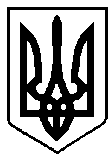 УКРАЇНАВАРАСЬКА МІСЬКА РАДАВосьме скликання(Порядковий номер сесії)Р І Ш Е Н Н Я 11 червня 2021 року                                                                        № 539            Враховуючи рішення Вараської міської ради від 14 квітня 2021 року №310 «Про створення юридичної особи – Департамент культури, туризму, молоді та спорту виконавчого комітету Вараської міської ради», зі змінами згідно рішення Вараської міської ради від 28.05.2021 року №384 «Про внесення змін до установчих документів Департаменту культури, туризму, молоді та спорту виконавчого комітету Вараської міської ради та затвердження Положення про Департамент культури, туризму, молоді та спорту виконавчого комітету Вараської міської ради в новій редакції»,  керуючись статтею 25 Закону України «Про місцеве самоврядування в Україні», за погодженням із постійними комісіями Вараської міської ради,  Вараська міська радаВ И Р І Ш И Л А:Внести зміни до установчих документів початкового спеціалізованого мистецького навчального закладу Вараська дитяча музична школа, в частині внесення змін до його Статуту, а саме:В пункті 1.2 слова «наказами відділу культури та туризму виконавчого комітету Вараської міської ради» замінити на слова «наказами департаменту культури, туризму, молоді та спорту виконавчого комітету Вараської міської ради».Пункт 1.3. викласти в новій редакції: «Початковий спеціалізований мистецький навчальний заклад  Вараська  дитяча музична школа є початковою ланкою спеціалізованої мистецької освіти, належить до закладів позашкільної освіти, заснована Вараською міською радою і належить до комунальної форми власності, має статус закладу культурно-мистецької спеціалізованої освіти і знаходиться у безпосередньому підпорядкуванні департаменту культури, туризму, молоді та спорту виконавчого комітету Вараської міської ради».В пункті 3.2. слова «затверджуються відділом культури та туризму виконавчого комітету Вараської міської ради» замінити на слова «затверджуються департаментом культури, туризму, молоді та спорту виконавчого комітету Вараської міської ради».В пункті 4.7. слова «виконувати накази і розпорядження директора ПСМНЗ Вараської ДМШ, начальника відділу культури та туризму виконавчого комітету Вараської міської ради» замінити на слова «виконувати накази і розпорядження директора ПСМНЗ Вараської ДМШ, директора департаменту культури, туризму, молоді та спорту виконавчого комітету Вараської міської ради».В пункті 4.12. слова «звертатися до  відділу культури та туризму виконавчого комітету Вараської міської ради» замінити на слова «звертатися до департаменту культури, туризму, молоді та спорту виконавчого комітету Вараської міської ради».Пункт 5.2. викласти в новій редакції: «Директор призначається на посаду директором департаменту культури, туризму, молоді та спорту виконавчого комітету Вараської міської ради шляхом укладення з ним контракту строком на п’ять років за результатами конкурсу».В пункті 5.3. слова «за погодження з начальником відділу культури та туризму виконавчого комітету Вараської міської ради» замінити на слова «за погодженням з директором департаменту культури, туризму, молоді та спорту виконавчого комітету Вараської міської ради».Пункт 6.11. викласти в новій редакції: «Ведення бухгалтерського обліку та звітності у ПСМНЗ Вараської ДМШ здійснюється у порядку, визначеному нормативно-правовими актами. Матеріально-технічна база школи становить – матеріальні цінності та кошти, облік яких веде централізована бухгалтерія департаменту культури, туризму, молоді та спорту  виконавчого комітету Вараської міської ради».В пункті 8.1. слова «відділ культури та туризму виконавчого комітету Вараської міської ради» замінити на слова «департамент культури, туоизму, молоді та спорту виконавчого комітету Вараської міської ради».Пункт 8.3. викласти в новій редакції: «Перевірку діяльності ПСМНЗ Вараської ДМШ здійснює департамент культури, туризму, молоді та спорту виконавчого комітету Вараської міської ради один раз в рік».Затвердити Статут початкового спеціалізованого мистецького навчального закладу Вараська дитяча музична школа в новій редакції, згідно з додатком.Уповноважити директора початкового спеціалізованого мистецького навчального закладу Вараська дитяча музична школа Діну ЛУК’ЯНОВУ подати всі необхідні документи для проведення державної реєстрації змін до установчих документів в новій редакції.Визнати таким, що втратило чинність, рішення Вараської міської ради від 18.05.2018р. № 1075 «Про внесення змін до установчих документів початкового спеціалізованого мистецького навчального закладу Кузнецовська дитяча музична школа та затвердження Статуту початкового спеціалізованого мистецького навчального закладу Вараська дитяча музична школа в новій редакції».Контроль за виконанням рішення покласти на заступника міського голови з питань діяльності виконавчих органів ради та постійну депутатську комісію з гуманітарних питань, дитячої, молодіжної політики та спорту.Міський голова                                                         Олександр МЕНЗУЛПро внесення змін до установчих документів початкового спеціалізованого мистецького навчального закладу Вараська дитяча музична школа та затвердження Статуту початкового спеціалізованого мистецького навчального закладу Вараська дитяча музична школа в новій редакції 